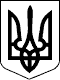 63 СЕСІЯ  ЩАСЛИВЦЕВСЬКОЇ СІЛЬСЬКОЇ РАДИ7 СКЛИКАННЯРІШЕННЯ27.04.2018 р.                                        с. Щасливцеве                                  № 1015Про присвоєння адреси земельній ділянці розташованій в с. Щасливцеве та внесення змін до її договору оренди з ТОВ "АЗОВСЬКИЙ КОШ"Розглянувши клопотання ТОВАРИСТВА З ОБМЕЖЕНОЮ ВІДПОВІДАЛЬНІСТЮ "АЗОВСЬКИЙ КОШ" (ідентифікаційний код юридичної особи – 36970938) щодо впорядкування питань адреси земельної ділянки та внесення змін до договору оренди земельної ділянки укладеного з попереднім власником, та надані документи, враховуючі що на земельну ділянку з кадастровим номером 6522186500:04:001:0571, Щасливцевською сільською у встановленому законом порядку зареєстровано право комунальної власності (проведено переведення права власності від держави до територіальної громади відповідно до Витягу з Державного реєстру речових прав на нерухоме майно від 07.06.2017 р. індексний номер *** номер запису про право власності - ***) та той факт що з часу укладання договору оренди земельної ділянки законодавчо змінилися його обов'язкові умови, керуючись Постановою Кабінету Міністрів України №220 від 03.03.2014 р. "Про затвердження Типового договору оренди землі" (з відповідними змінами) та приписами Закону України "Про оренду землі", Земельного кодексу України, Податкового кодексу України, ст. 26 Закону України "Про місцеве самоврядування в Україні", сесія Щасливцевської сільської ради ВИРІШИЛА:1. Земельній ділянці з кадастровим номером 6522186500:04:001:0571, площею ., код цільового призначення 07.01. (для будівництва та обслуговування об’єктів рекреаційного призначення) що знаходиться у користуванні ТОВАРИСТВА З ОБМЕЖЕНОЮ ВІДПОВІДАЛЬНІСТЮ "АЗОВСЬКИЙ КОШ" (ідентифікаційний код юридичної особи – 36970938) на підставі договору оренди землі присвоїти адресу - вул. Набережна, 25-Б в селі Щасливцеве Генічеського району Херсонської області.2. Внести зміни до Договору оренди землі від 17.03.2017 р., право оренди зареєстровано у встановленому порядку у Державному реєстрі речових прав на нерухоме майно, номер запису про інше речове право (право оренди) - 19688504 (сторона орендар у Договорі ТОВАРИСТВО З ОБМЕЖЕНОЮ ВІДПОВІДАЛЬНІСТЮ "АЗОВСЬКИЙ КОШ" (ідентифікаційний код юридичної особи – 36970938)) змінивши у ньому:- Сторону орендодавця з Херсонської обласної державної адміністрації на Щасливцевську сільську раду;- внести до нього інщі зміни щодо приведення його умов до актуального стану (адреса, умови сплати орендної плати та інщі) і вимог діючого законодавства, у тому числі Постанови Кабінету Міністрів України №220 від 03.03.2014 р. "Про затвердження Типового договору оренди землі" (з відповідними змінами).3. Доручити сільському голові Плохушко В.О. на виконання цього рішення укласти відповідну додаткову угоду до Договору оренди землі зазначеного у пункті 2 цього рішення.4. Контроль за виконанням цього рішення покласти на Постійну комісію Щасливцевської сільської ради з питань регулювання земельних відносин та охорони навколишнього середовища.Сільський голова                                                      В.О. Плохушко